						Consignee’s (Printed) Name______________________						Consignees Code ________                                           Contact Number____________________EXAMPLE*** Recommendation: you should make a copy of your inventory sheet(s) before you turn it in with        your for sale items.Inventory received by ____________________________    	Date: _______________                                                  (name)                                                         (month/day/year)2020 ACPQG Guild Quilt Fair (Show) Consignment Shop Agreement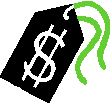 As a consignee (guild member only) you are responsible for:Tagging each item using initials, number code and price (see example on next page).NO STICKER TAGS!  Items will not be accepted if you use sticker tags! Attaching  STRING price tags with a safety pin or scotch tape if needed for ease of removalupon sale and inventory.Knowing that the ACPQG will take 15% of sold items.All items for sale must relate to quilting/sewing.  Items should be priced to the nearest dollar. (i.e. not $14.75 or $15.97 but $15 or $16)You are responsible for delivering your tagged items, completed inventory and making a copy for yourself.You are responsible for picking up your unsold items the last day of the event.The ACPQG Shop will:  Do their  utmost to care for your items; however the ACPQG is not liable for damage or loss of any item before, during or after the event. The Guild Fair (Show) Treasurer will: pay you for your sold items by cash or check, depending on the amount, at the next guild meeting unless specific arrangements are made with the treasurer.Consignee’s Printed Name __________________________     Signature _________________________Date_______________           (month/day/year)2020 ACPQG Guild Fair (Show) Consignment Sheet2020 ACPQG Guild Fair (Show) Consignment Sheet2020 ACPQG Guild Fair (Show) Consignment Sheet2020 ACPQG Guild Fair (Show) Consignment SheetConsigneeInitialsItemNumberItem DescriptionPriceMCF01Baby Crib Quilt$32.00MCF02Table Runner$14.00MCF03Vest/Pieced/Large$24.00MCF04Lap Quilt, Flannel$32.00